Name: Marty WardTitle: CTA Lesson 4: Review Lesson: Food Chains VocabularyTopic/Grade Level: Food Chains/3rd GradeTime Frame: 45 minsMaterials:  Triangle Trivia Sheet (Create triangle trivia boards by using a piece of 8.5X11inch copy paper horizontally and drawing a triangle on it.  Divide the triangle horizontally twice.  Divide each horizontal section into the following: the bottom section into three sections, the middle section into two sections and leave the top as one section. Label each bottom section as 50 points, middle sections as 100 points and top section as 200 points. Julie do you by any chance have an electronic copy to use?) 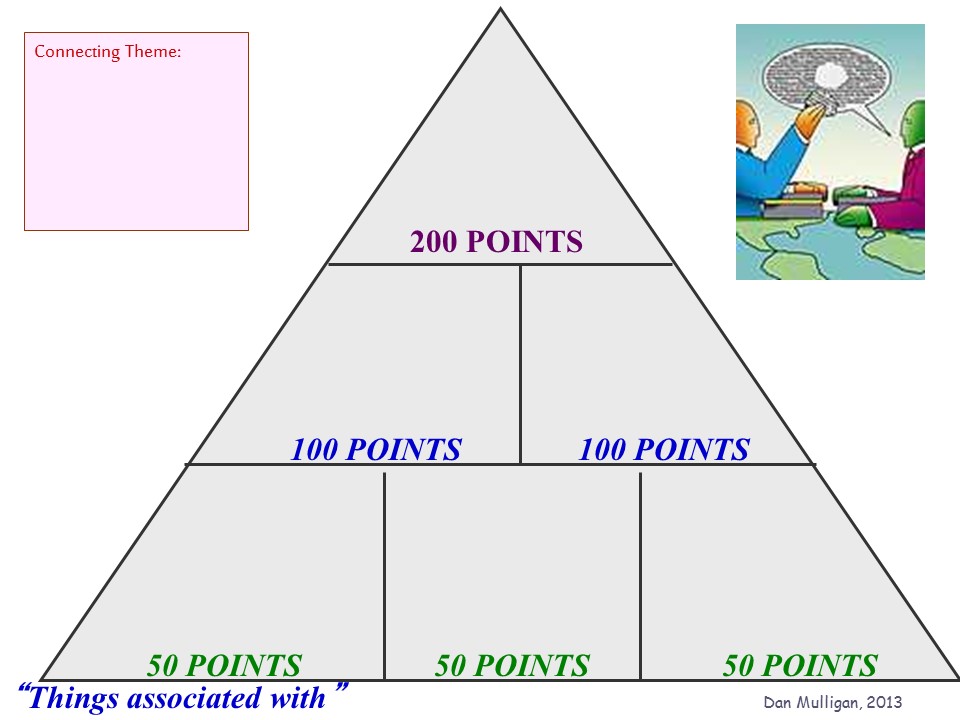 Learning ObjectivesThe students will recognize and distinguish between producers, consumers, herbivores, omnivores, carnivores, and decomposers. SOL(s)3.5 The student will investigate and understand relationships among organisms in aquatic and terrestrial food chains. a) producer, consumer, decomposerb) herbivore, carnivore, omnivore Procedures Assign students partners.Students should write definitions of vocabulary words on each section of the board.  They should decide where to put the information; easier information on the bottom and hardest on the top.  Have students cover up their information with six post-it notes.Have students partner up and take turns giving and receiving the clues. Match the correct vocabulary word to the written description and document it on the top of the post-it.When all students have finished, come back as a group and discuss.Procedures Assign students partners.Students should write definitions of vocabulary words on each section of the board.  They should decide where to put the information; easier information on the bottom and hardest on the top.  Have students cover up their information with six post-it notes.Have students partner up and take turns giving and receiving the clues. Match the correct vocabulary word to the written description and document it on the top of the post-it.When all students have finished, come back as a group and discuss.Assessment The teacher should be circulating the room during this activity to redirect and assure proper understanding of the material.  Monitor student responses when we review answers as a group. Assessment The teacher should be circulating the room during this activity to redirect and assure proper understanding of the material.  Monitor student responses when we review answers as a group. CTA Reference(s) Julie SlykhuisCTA Reference(s) Julie Slykhuis